О внесении изменений в постановление  администрации г. Канска от 15.11.2010 № 1954	Руководствуясь статьями 30, 35  Устава города Канска, ПОСТАНОВЛЯЮ:1. Внести изменения в приложение 1 к постановлению администрации г. Канска от 15.11.2010 № 1954 «О создании муниципальной комиссии по проведению анализа результатов мониторинга ценовой ситуации на продовольственном рынке и подготовке предложений по применению мер государственного регулирования», изложив его в новой редакции, согласно приложению к настоящему постановлению.2. Ведущему специалисту Отдела культуры администрации г. Канска Д.С. Чечекиной разместить настоящее постановление на официальном сайте муниципального образования город Канск Красноярского края в сети Интернет.3. Контроль за исполнением настоящего постановления возложить на заместителя главы города по экономике и финансам Н.В. Кадач.4. Постановление вступает в силу со дня подписания.Глава города Канска                                                                               Н.Н. КачанСоставмуниципальной комиссии по проведению анализа результатов мониторинга ценовой ситуации на продовольственном рынке и подготовке предложений по применению мер государственного регулированияНачальник отдела экономического развития и муниципального заказа администрации г. Канска                                                                    С.В. Юшина        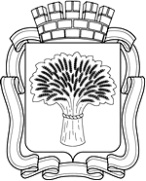 Российская ФедерацияАдминистрация города Канска
Красноярского краяПОСТАНОВЛЕНИЕРоссийская ФедерацияАдминистрация города Канска
Красноярского краяПОСТАНОВЛЕНИЕРоссийская ФедерацияАдминистрация города Канска
Красноярского краяПОСТАНОВЛЕНИЕРоссийская ФедерацияАдминистрация города Канска
Красноярского краяПОСТАНОВЛЕНИЕ26.11.2015г.№1739Приложение  к постановлению администрации г. Канскаот «26» 11. 2015 № 1739Качан Надежда Николаевнаглава города Канска, председатель комиссииКадач Нина Владимировназаместитель главы города по экономике и финансам, заместитель председателя комиссииЛогинова Наталья Константиновна главный специалист по вопросам экономики отдела экономического развития и муниципального заказа администрации г. Канска, секретарь комиссииСтома Сергей Петровичзаместитель начальника полиции МО МВД России «Канский» по охране общественного порядка (по согласованию)Федоров Евгений ВикторовичКанский межрайонный прокурор советник юстиции (по согласованию) Софранкова Татьяна Юрьевнаначальник отдела государственной статистики в г. Канске (по согласованию)Безгодов Николай Прокопьевичначальник территориального отдела в г. Канске Федеральной службы по надзору в сфере защиты прав потребителей и благополучия человека (по согласованию)Калашников Игорь Александровичначальник МИ МНС № 8 по Красноярскому краю (по согласованию)Юшина Светлана Витальевнаначальник отдела экономического развития и муниципального заказа администрации г. Канска (по согласованию)Колмакова Вера Александровна начальник юридического отдела администрации г. Канска (по согласованию)Чечекина Дарья Сергеевна ведущий специалист Отдела культуры администрации г. КанскаСущевская Тамара Петровнапредседатель Канского городского Собрания